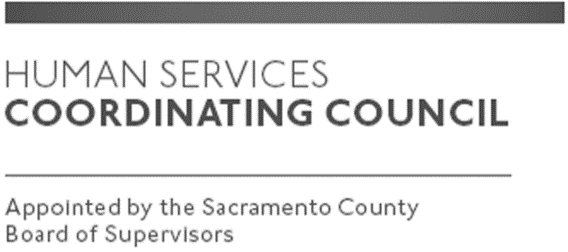 Sacramento CountyHuman Services Coordinating Council Main Council MeetingStaffed by Gloria Bedford, DCFASMeeting AgendaFebruary 11, 2020, Noon Meeting LocationZoom Meeting
https://zoom.us/j/97500075819?pwd=RFgvZzdKaDJtbFY0QnJKVTdkNWZyZz09 Meeting ID: 975 0007 5819 
Passcode: 033884Facilitator:	Raymond Kemp – Chair Meeting Invitees:HSCC Main Council CommitteeThis meeting is open to the public.TopicPresenterCall to OrderChairApproval of January 14, 2021 MinutesChairPresentation: Countywide Process for Emergency Homeless ShelterJulie Field, DHA Homeless ServicesDiscussion: Challenges to Accessing Human ServicesMembersReview letter re: Alternate 911 response recommendation to BOS MembersMember Advisory Board ReportsMembersPublic CommentsPublicAdjournChair